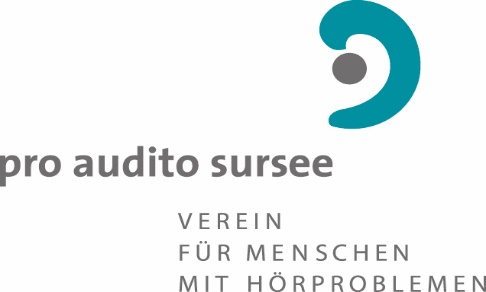 Verein pro audito surseeEinladung zum Hörtraining mit Lippenlesen Herbst 2022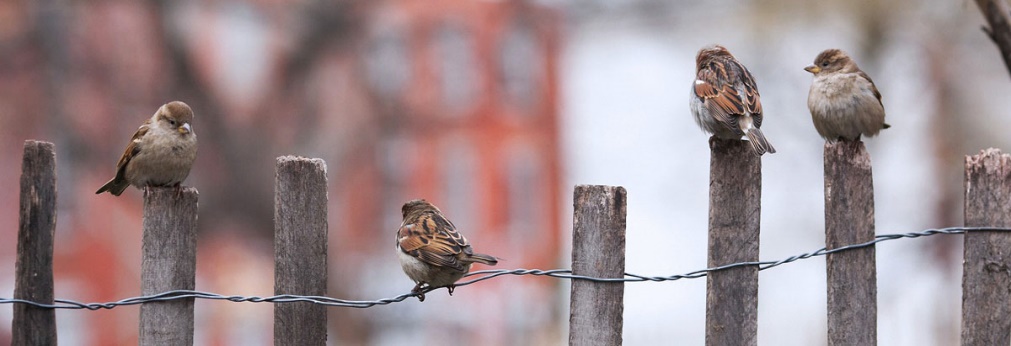 Auch die modernsten Hörsysteme können eine Höreinschränkung nicht vollständig kompensieren. Unsere Kurse „Hörtraining mit Lippenlesen“ helfen Menschen mit Hörbeeinträchtigungen, sich besser verständigen zu können. Die Kurse richten sich an Personen jeden Alters mit Hörproblemen, Personen mit oder ohne Hörgerät und auch an Personen mit einem Cochlea Implantat.Die Kursinhalte sind:-	dem/der Gesprächspartner/in von den Lippen ablesen-	Mimik und Gestik besser verstehen lernen und in den Hörprozess einbeziehen -	mit dem Hörgerät differenzierter hören-	schnelleres Kombinieren, Reagieren und Ergänzen in Gesprächssituationen-	Sprache, Geräusche und Stimmen sicher unterscheidenpro audito sursee bietet im kommenden Herbst 2022 einen Morgenkurs sowie einen Abendkurs zu je vier Doppellektionen an. Morgenkurs (4 Doppellektionen): Daten:	Donnerstagmorgen3.11., 10.11., 17.11., 24.11. 2022Zeit:			09:00 Uhr – 11:00 UhrOrt:			Neues Pfarreizentrum Vierherrenplatz, SurseeKosten:		Vereinsmitglieder Fr. 40.—	Nichtmitglieder Fr. 60.—Organisator:	pro audito surseeAbendkurs (4 Doppellektionen): Daten:	Mittwochabend2.11., 9.11., 16.11., 23.11. 2022Zeit: 			18:30 Uhr – 20:30 UhrOrt:			Neues Pfarreizentrum Vierherrenplatz, SurseeKosten:		Vereinsmitglieder Fr. 40.—	Nichtmitglieder Fr. 60.—Organisator:	pro audito surseeAnmeldung bis spätestens 20. Oktober 2022Anita Jäger, Wysshüslistrasse 15, 6207 NottwilTel. 076 589 31 81E-Mail: anita-jaeger@bluewin.chANMELDUNG MORGENKURS: Ich/ wir nehme/n am „Hörtraining mit Lippenlesen“ von 9.00 – 11:00 Uhr teil:Name:	Vorname:Adresse:	Wohnort:Tel.: 	Mailadresse:Geburtsdatum:	Hörgeräte?               seit:ANMELDUNG ABENDKURS:Ich/ wir nehme/n am „Hörtraining mit Lippenlesen“ von 18:30 – 20:30 Uhr teil:Name:	Vorname:Adresse:	Wohnort:Tel.: 	Mailadresse:Geburtsdatum:	Hörgeräte?               seit:Anmeldungen bis spätestens 20. Oktober 2022  Anita Jäger, Wysshüslistrasse 15, 6207 Nottwil, Tel. 076 589 31 81E-Mail: anita-jaeger@bluewin.chIhre Teilnahme freut uns		Vorstand pro audito sursee	und die Kursleiterin	Anita Jäger 